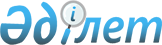 Об установлении нормативов отчисления части чистого дохода коммунальных государственных предприятий Катон-Карагайского районаПостановление Катон-Карагайского районного акимата Восточно-Казахстанской области от 8 декабря 2022 года № 370
      В соответствии с пунктом 2 статьи 140 Закона Республики Казахстан "О государственном имуществе" от 1 марта 2011 года, пунктом 8 статьи 37 Закона Республики Казахстан от 23 января 2001 года "О местном государственном управлении и самоуправлении в Республике Казахстан" акимат Катон-Карайского района ПОСТАНОВЛЯЕТ:
      1. Установить нормативы отчисления части чистого дохода коммунальных государственных предприятий, за исключением организаций среднего образования в организационно-правовой форме государственных предприятий на праве хозяйственного ведения Катон-Карагайского района согласно приложению к настоящему постановлению.
      2. Отменить постановление акимата Катон-Карагайского района от 20 октября 2022 года № 323 "Об установлении нормативов отчисления и распределения части чистого дохода коммунальных государственных предприятий района"
      3. Контроль за исполнением настоящего постановления возложить на курирующего заместителя акима района. Норматив отчисления части чистого дохода коммунальных государственных предприятий, за исключением организаций среднего образования в организационно-правовой форме государственных предприятий на праве хозяйственного ведения Катон-Карагайского района
      Оставшуюся в распоряжении коммунальных государственных предприятий части чистого дохода направляется на развитие предприятия.
					© 2012. РГП на ПХВ «Институт законодательства и правовой информации Республики Казахстан» Министерства юстиции Республики Казахстан
				
      Аким района 

Д. Қалиқан
Приложение к постановлению 
акимата Катон-Карагайского 
района 
№ 370 
от 08 декабря 2022 года
Чистый доход до 3000000 тенге
5 процентов с суммы чистого дохода
Чистый доход от 3000001 тенге до 50000000 тенге
150000 тенге + 10 процентов с суммы, превышающей чистый доход в размере 3000000 тенге